CosiRestaurant MenuMain MenuSoupsAsk About Our Daily Soups, Served With Our FreshlyRegular $3.49 Large $4.59 Baked Signature FlatbreadSaladsServed With Our Freshly Baked Signature Flatbread - Choose Rustic Or Etruscan Whole Grain. Add To Any Salad: Steak $2.00, Salmon $2.00, Chicken $1.50, Shrimp $2.00$7.89 Signature Saladgorgonzola, grapes, pears, pistachios, dried cranberries, mixed greens, sherry shallot vinaigrette. with half the cheese & reduced-fat sherry shallot vinaigrette$7.79 Greek Saladfeta, diced tomatoes, cucumbers, kalamata olives, red onions, romaine, italian vinaigrette$7.89 Adobo Lime Chicken Saladancho lime marinated chicken, roasted corn, peppers, black beans, romaine, pico de gallo, crispy tortilla strips, adobo lime vinaigrette$8.49 Steakhouse Saladtender beef medallions, tomatoes, red onions, carrots, romano, romaine, bleu cheese dressing, fresh cracked pepper$7.79 Salmon Caesar $8.29 Steak Caesar $8.29 Shrimp Caesar $8.29 Chicken Caesargrilled chicken, romaine, croutons, parmesan, classic caesar dressing$7.79 Shanghai Chickengrilled chicken, asian noodles, carrots, scallions, mixed greens, reduced-fat ginger soy dressing$7.99 Cosi Cobbbacon, grilled chicken, gorgonzola, tomatoes, scallions, mixed greens, sherry shallot vinaigrette$7.89 Bombay Chickengrilled chicken with a blend of eastern spices, red peppers, tomatoes, cucumbers, red onions, mixed greens, peppercorn ranch dressing$8.49 Wild Alaskan Salmongrilled wild alaskan salmon served chilled, mixed greens, eggs, carrots, capers, tomatoes, red onions, pesto vinaigrette$7.79 Taste Twohalf salad : greek, caesar or signature salad, regular soup, half sandwichShareablesAppetizer Platters (2 Servings Each)$7.19 Spinach Artichoke Dip$7.69 Brie & Fruit$6.99 HummusSandwichesServed With Cosi Chips Or Baby Carrots$6.59 T.b.mtomatoes, basil, fresh mozzarella, cosi vinaigrette$7.49 Chicken T.b.m.tomatoes, basil, fresh mozzarella, cosi vinaigrette$7.79 Chicken Tingaslow-simmered pulled chicken in a chipotle-spiced tomato sauce, guacamole, pico de gallo, feta, fresh cilantro$7.49 Buffalo Bleubuffalo chicken, shredded romaine, bleu cheese spread$7.49 Cosi Clubroasted turkey, bacon, tomatoes, shredded romaine, low-fat mayo$6.59 Hummus & Veggiestomatoes, cucumbers, red onions, basil$7.99 Shrimp Caesar Sandwichzesty caesar shrimp, red peppers, diced tomatoes, romaine, feta spread$7.49 Ham & Brie $7.49 Steak & Brie $7.99 Turkey & Briewith spicy honey mustard$7.99 Italianotender beef medallions, ham, roasted turkey, pepperoni, provolone, tomatoes, red peppers, shredded romaine, italian dressing$7.29 Tuscan Pesto Chickenshredded romaine, sun-dried tomato spread$7.39 Fire-roasted Veggiemedley of seasonal vegetables, shredded romaine, creamy feta spreadwant it warm? just ask!$7.39 Tandoori Chickenblended with eastern spices, red peppers, cosi vinaigrette$6.59 Turkey Lightshredded romaine, spicy honey mustardMeltsServed With Cosi Chips Or Baby Carrots. Add A Side Soup Or Side Caesar Salad For Only $1.99$6.79 T.b.m. Meltwith sun-dried tomato spread$7.79 Chicken T.b.m. Meltwith sun-dried tomato spread$7.29 Chicken Parmesan Meltmelted mozzarella, romano, marinara sauce$7.29 Tuna Melttomatoes, melted cheddar, cosi vinaigrette$7.99 Steakhouse Gorgonzola Melttender beef medallions, gorgonzola, caramelized red onions, bleu cheese spread$7.49 Bacon, Turkey & Cheddar Melttomatoes, spicy honey mustard$7.49 Pesto Chicken Meltmelted mozzarella, sun-dried tomato spreadThin Crust Flatbread PizzasCosi Original Crust AvailableIndividual (1 Serving) $7.49 Shareable (2 Servings) $12.99 Margheritafresh mozzarella, basil, tomatoIndividual (1 Serving) $7.69 Shareable (2 Servings) $13.99 Chicken Margheritagrilled chicken, fresh mozzarella, basil, tomatoIndividual (1 Serving) $7.59 Shareable (2 Servings) $13.99 Trifectasausage, bacon, pepperoni, shredded mozzarellaIndividual (1 Serving) $7.29 Shareable (2 Servings) $11.99 Pepperonipepperoni, shredded mozzarellaIndividual (1 Serving) $7.69 Shareable (2 Servings) $13.99 Smoky Bbq Chickengrilled bbq chicken (with a lil spice), bbq sauce, smoked gouda, red onion, cilantroIndividual (1 Serving) $6.69 Shareable (2 Servings) $9.99 Traditional Cheeseshredded mozzarellaTASTE TWO$7.79half SALADgreek, caesar or signature saladREGULAR SOUPHalf SANDWICHDessertsFor Two $7.99 For Four $13.59 Smoresgraham crackers, chocolate bar, marshmallows . served table-side (dine-in only)$1.99 Cosi Bread Puddingbaked fresh in our hearth, drizzled with caramel sauce & served warm!$4.99 Creme Brulee Cheesecakerich new york-style cheesecake, caramelized sugar$4.99 Cinnamon Apple Piewhipped cream, caramel sauce, powdered sugar big enough to share & served warm!$4.99 Mississippi Mud Piedouble chocolate cake, rich chocolate ganache, marshmallows, almonds, topped with whipped cream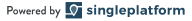 